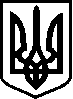 ВОРОНОВИЦЬКА  СЕЛИЩНА  РАДАВІННИЦЬКИЙ  РАЙОН    ВІННИЦЬКА  ОБЛАСТЬВИКОНАВЧИЙ  КОМІТЕТР І Ш Е Н Н Я  № 35018  жовтня  2017 року                                                                  смт.Вороновиця     Звіт завідуючої  клубом с. Комарів     Заслухавши та  обговоривши звіт  завідуючої клубом села Комарів Кожушної  Галини Василівни,  та у відповідності Закону України «Про місцеве самоврядування в Україні», виконавчий комітет селищної радиВИРІШИВ:1.Інформацію   завідуючої клубом села Комарів Кожушної Галини Василівни  прийняти до відому (інформація  додається).2. Завідуючій  клубом  с. Комарів  звернути увагу  на  вказані  недоліки  в роботі,  дотримуватись  виконання  своїх  посадових обов`язків:- Тісно  співпрацювати  з  Комарівським  НВК –ЗОШ  І-ІІ ст.,  Вороновицьким  будинком культури.3. Підвищувати   професійний, етичний  рівень   працівника культури.       СЕЛИЩНИЙ  ГОЛОВА                                 О.Г.КОВІНЬКО